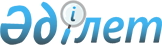 О внесении изменений в решение акима Наурызбайского района города Алматы от 7 октября 2020 года № 3 "Об образовании избирательных участков по Наурызбайскому району города Алматы"Решение акима Наурызбайского района города Алматы от 2 июня 2022 года № 1. Зарегистрировано Министерством юстиции Республики Казахстан 2 июня 2022 года № 28325
      РЕШИЛ:
      1. Внести в решение акима Наурызбайского района города Алматы от 7 октября 2020 года № 3 "Об образовании избирательных участков по Наурызбайскому району города Алматы" (зарегистрировано в Реестре государственной регистрации нормативных правовых актов за № 1644) следующее изменение:
      приложение к указанному решению изложить в новой редакции, согласно приложению к настоящему решению.
      2. Коммунальному государственному учреждению "Аппарат акима Наурызбайского района города Алматы" в установленном законодательством Республики Казахстан порядке обеспечить государственную регистрацию настоящего решения в Министерстве юстиции Республики Казахстан.
      3. Контроль за исполнением настоящего решения возложить на руководителя аппарата акима Наурызбайского района.
      4. Настоящее решение вводится в действие со дня его первого официального опубликования.
      "СОГЛАСОВАНО"    Территориальная избирательная       комиссия города Алматы Избирательные участки Наурызбайского района города Алматы Избирательный участок № 500
      Центр: город Алматы, микрорайон "Калкаман-2", улица Ашимова, дом 20, здание коммунального государственного предприятия на праве хозяйственного ведения "Городская клиническая больница № 7" Управления общественного здоровья города Алматы.
      Границы: от русла реки Сапожниково (Аксай-Каргалинский канал) по южной стороне проспекта Райымбека в восточном направлении до русла реки Каргалы. По западному берегу русла реки Каргалы в южном направлении до улицы Тажибаева микрорайона Калкаман-2. По северной стороне улицы Тажибаева микрорайона Калкаман-2 в западном направлении до русла реки Сапожниково (Аксай-Каргалинский канал). По восточной стороне русла реки Сапожниково (Аксай-Каргалинский канал) в северном направлении до проспекта Райымбека включая территории домов № 20Б, 22, 24, 26 микрорайона Калкаман-2. Избирательный участок № 501
      Центр: город Алматы, микрорайон "Калкаман-2", улица Ашимова, дом 20, здание коммунального государственного предприятия на праве хозяйственного ведения "Городская клиническая больница № 7" Управления общественного здоровья города Алматы.
      Границы: от улицы Ашимова микрорайона Калкаман-2 по северной стороне улицы Кулбекова микрорайона Калкаман-2 в восточном направлении до русла реки Каргалы. По западной стороне русла реки Каргалы в северном направлении до улицы Тажибаева микрорайона Калкаман-2. По южной стороне улицы Тажибаева микрорайона Калкаман-2 в западном направлении до русла реки Сапожниково (Аксай-Каргалинский канал). По руслу реки Сапожниково (Аксай-Каргалинский канал) на юг, далее на запад до улицы Ашимова микрорайона Калкаман-2. По западной стороне улицы Ашимова микрорайона Калкаман-2 на север до северной стороны дома № 10Д микрорайона Калкаман-2. Вдоль северных границ территории домов № 10Д, 4А, 4 микрорайона Калкаман-2 на запад до улицы Айтбаева микрорайона Калкаман-2. По восточной стороне улицы Айтбаева микрорайона Калкаман-2 в южном направлении до русла реки Сапожниково (Аксай-Каргалинский канал). По руслу реки Сапожниково (Аксай-Каргалинский канал) в северо-восточном направлении до улицы Ашимова микрорайона Калкаман-2. По восточной стороне улицы Ашимова микрорайона Калкаман-2 в южном направлении до улицы Кулбекова микрорайона Калкаман-2. Избирательный участок № 502
      Центр: город Алматы, микрорайон "Калкаман-2", улица Кыдырбекова, дом 32, здание коммунального государственного учреждения "Общеобразовательная школа № 157" Управления образования города Алматы.
      Границы: от улицы Ашимова микрорайона Калкаман-2 по южной стороне улицы Кулбекова микрорайона Калкаман-2 в восточном направлении до улицы Сейтметова микрорайона Калкаман-2. По западной стороне улицы Сейтметова микрорайона Калкаман-2 в южном направлении до улицы Байзак батыра микрорайона Калкаман-2. По северной стороне улицы Байзак батыра микрорайона Калкаман-2 в западном направлении до улицы Актамберды жырау микрорайона Калкаман-2. По западной стороне улицы Актамберды жырау микрорайона Калкаман-2 в южном направлении до улицы Арман микрорайона Калкаман-2. По северной стороне улицы Арман микрорайона Калкаман-2 в западном направлении до проспекта Абая. По северной стороне проспекта Абая в западном направлении до улицы Кыдырбекова микрорайона Калкаман-2. По улице Кыдырбекова микрорайона Калкаман-2 в северном направлении включая четные номера домов улицы Кыдырбекова микрорайона Калкаман-2 до улицы Елибаева микрорайона Калкаман-2. По южной стороне улицы Елибаева микрорайона Калкаман-2 в восточном направлении до улицы Бегалиева микрорайона Калкаман-2. По восточной стороне улицы Бегалиева микрорайона Калкаман-2 в северном направлении до улицы Ер Жанибек Бердаулетулы микрорайона Калкаман-2. По южной стороне улицы Ер Жанибек Бердаулетулы микрорайона Калкаман-2 в восточном направлении до улицы Ашимова микрорайона Калкаман-2. По западной стороне улицы Ашимова микрорайона Калкаман-2 в южном направлении до улицы Кулбекова микрорайона Калкаман-2. Избирательный участок № 503
      Центр: город Алматы, микрорайон "Калкаман-2", улица Ашимова, дом 20, здание коммунального государственного предприятия на праве хозяйственного ведения "Городская клиническая больница № 7" Управления общественного здоровья города Алматы.
      Границы: от проспекта Алатау по проспекту Райымбека в восточном направлении до улицы Ашимова микрорайона Калкаман-2. По западной стороне улицы Ашимова в южном направлении до южной стороны территории дома № 4Д микрорайона Калкаман-2. Вдоль южной стороны территории дома № 4Д микрорайона Калкаман-2 на запад до улицы Айтбаева микрорайона Калкаман-2. По западной стороне улицы Айтбаева микрорайона Калкаман-2 в южном направлении до улицы Жакыбаева микрорайона Шугыла. По северной стороне улицы Жакыбаева микрорайона Шугыла на запад до улицы Жунисова микрорайона Шугыла. По восточной стороне улицы Жунисова микрорайона Шугыла на север до улицы Дала микрорайона Шугыла. По северной стороне улицы Дала микрорайона Шугыла в западном направлении до проспекта Алатау. По восточной стороне проспекта Алатау в северном направлении до проспекта Райымбека. Избирательный участок № 504
      Центр: город Алматы, микрорайон "Шугыла", дом 345/3, здание коммунального государственного учреждения "Школа-гимназия № 200" Управления образования города Алматы.
      Границы: от пересечения улицы Центральная с границей города в восточном направлении до западной границы территории микрорайона Абай. Вдоль западной и южной границы территории микрорайона Абай в восточном направлении вдоль северной границы территории домов № 38А, 39, 40 потребительского кооператива садоводческого товарищества Кайнар до улицы Сабденова микрорайона Наурыз. По улице Сабденова микрорайона Наурыз, далее по улице Строительная в южном направлении до проспекта Абая. По южной стороне проспекта Абая в восточном направлении до улицы Аккол микрорайона Акжар. По западной стороне улицы Аккол микрорайона Акжар в южном направлении до улицы Белжайлау микрорайона Акжар. По северной стороне улицы Белжайлау микрорайона Акжар в западном направлении до границы города. По границе города в северном направлении до улицы Центральная. Избирательный участок № 505
      Центр: город Алматы, микрорайон "Калкаман-2", улица Кыдырбекова, дом 32, здание коммунального государственного учреждения "Общеобразовательная школа № 157" Управления образования города Алматы.
      Границы: от улицы Сураншы батыра микрорайона Калкаман-2 по южной стороне улицы Жакыбаева микрорайона Калкаман-2 в западном направлении до реки Сапожниково (Аксай-Каргалинский канал). По реке Сапожниково (Аксай-Каргалинский канал) в северо-восточном направлении до улицы Ашимова микрорайона Калкаман-2. По западной стороне улицы Ашимова микрорайона Калкаман-2 в южном направлении до улицы Ер Жанибек Бердаулетулы микрорайона Калкаман-2. По северной стороне улицы Ер Жанибек Бердаулетулы микрорайона Калкаман-2 в западном направлении до улицы Бегалиева микрорайона Калкаман-2. По западной стороне улицы Бегалиева микрорайона Калкаман-2 в южном направлении до улицы Елибаева микрорайона Калкаман-2. По северной стороне улицы Елибаева микрорайона Калкаман-2 до улицы Айбергенова микрорайона Калкаман-2. По улице Айбергенова микрорайона Калкаман-2 в южном направлении включая дома не четных номеров улицы Айбергенова микрорайона Калкаман-2 до проспекта Абая. По проспекту Абая в западном направлении до русла реки Сапожниково (Аксай-Каргалинский канал). По руслу реки Сапожниково (Аксай-Каргалинский канал) в северном направлении до улицы Алатау микрорайона Калкаман-2. По северной стороне улицы Алатау микрорайона Калкаман-2 в западном направлении до улицы Сураншы батыра микрорайона Шугыла. По восточной стороне улицы Сураншы батыра микрорайона Шугыла в северном направлении до улицы Жакыбаева микрорайона Шугыла.  Избирательный участок № 506
      Центр: город Алматы, микрорайон "Калкаман-2", улица Кыдырбекова, дом 32, здание коммунального государственного учреждения "Общеобразовательная школа № 157" Управления образования города Алматы.
      Границы: от улицы Актамберды жырау микрорайона Калкаман-2 по южной стороне улицы Байзак батыра микрорайона Калкаман-2 в восточном направлении до русла реки Каргалы. По западному берегу русла реки Каргалы в южном направлении до проспекта Абая. По северной стороне проспекта Абая в западном направлении до улицы Аспандиярова микрорайона Калкаман-2. По восточной стороне улицы Аспандиярова микрорайона Калкаман-2 в северном направлении до улицы Арман микрорайона Калкаман-2. По северной стороне улицы Арман микрорайона Калкаман-2 в западном направлении до улицы Актамберды жырау микрорайона Калкаман-2. По восточной стороне улицы Актамберды жырау микрорайона Калкаман-2 в северном направлении до улицы Байзак батыра микрорайона Калкаман-2. Избирательный участок № 507
      Центр: город Алматы, микрорайон "Калкаман-2", улица Садуакасулы, дом 47, здание коммунального государственного учреждения "Школа-гимназия № 176" Управления образования города Алматы.
      Границы: от русла реки Сапожниково (Аксай-Каргалинский канал) по проспекту Абая в северо-восточном направлении до улицы Ашимова микрорайона Калкаман-2. По восточной стороне улицы Ашимова микрорайона Калкаман-2 в северо-западном направлении до створа улицы Арман микрорайона Калкаман-2. По южной стороне улицы Арман микрорайона Калкаман-2 в восточном направлении до улицы Аспандиярова микрорайона Калкаман-2. По западной стороне улицы Аспандиярова микрорайона Калкаман-2 в южном направлении до проспекта Абая. По южной стороне проспекта Абая в восточном направлении до русла реки Каргалы. По западной стороне русла реки Каргалы в южном направлении до улицы Шаляпина. По северной стороне улицы Шаляпина в западном направлении до улицы Ашимова микрорайона Калкаман-2. По западной стороне улицы Ашимова микрорайона Калкаман-2 в южном направлении до улицы Айтматова микрорайона Таусамалы. По северной стороне улицы Айтматова микрорайона Таусамалы в западном направлении до русла реки Сапожниково (Аксай-Каргалинский канал). По восточной стороне русла реки Сапожниково (Аксай-Каргалинский канал) в северном направлении до проспекта Абая.  Избирательный участок № 508
      Центр: город Алматы, микрорайон "Калкаман-2", улица Садуакасулы, дом 47, здание коммунального государственного учреждения "Школа-гимназия № 176" Управления образования города Алматы.
      Границы: от улицы Ашимова микрорайона Калкаман-2 по южной стороне улицы Шаляпина в восточном направлении до русла реки Каргалы. По западному берегу русла реки Каргалы в южном направлении до улицы Кенесбаева микрорайона Калкаман-2. По северной стороне улицы Кенесбаева микрорайона Калкаман-2 в западном направлении до улицы Ашимова микрорайона Калкаман-2. По восточной стороне улицы Ашимова в северном направлении до улицы Шаляпина. Избирательный участок № 509
      Центр: город Алматы, микрорайон "Таусамалы", улица Жандосова, дом 4, здание коммунального государственного учреждения "Школа-гимназия № 188" Управления образования города Алматы.
      Границы: от улицы Таутаган микрорайона Тастыбулак по южной стороне улицы Жандосова в восточном направлении до восточной границы территории садоводческого товарищества Ермек. По западной стороне восточной границы территории садоводческого товарищества Ермек в юго-восточном направлении, вдоль западной границы садоводческого товарищества Жанат до южной границы садоводческого товарищества Жадыра. По южной, далее по восточной границе садоводческого товарищества Жадыра до южной границы территории садоводческого товарищества Саулет. По южной границе территории садоводческого товарищества Саулет в восточном направлении до западной границы садоводческого товарищества Арал. По западной границе садоводческого товарищества Арал в южном направлении до северной границы микрорайона Карагайлы. По северной границе микрорайона Карагайлы в западном направлении до русла ручья. По западной стороне русла ручья в южном направлении до северной границы территории садоводческого товарищества Алмазар. По северной границе территории садоводческого товарищества Алмазар в западном, далее в южном направлении до границы города. По границе города в северо-западном направлении до русла реки Аксай. По руслу реки Аксай в северном направлении до южной границы садоводческого товарищества Алатау. По южной, далее по восточной стороне границы садоводческого товарищества Алатау в северном направлении до восточной границы территории садоводческого товарищества Аксайский медик. По восточной границе территории садоводческого товарищества Аксайский медик в южном направлении до границы территории садоводческого товарищества Обувщик. По восточной стороне садоводческого товарищества Обувщик в северном направлении до улицы Таутаган микрорайона Тастыбулак. По западной стороне улицы Таутаган микрорайона Тастыбулак в северном направлении до улицы Жандосова микрорайона Тастыбулак. Избирательный участок № 510
      Центр: город Алматы, микрорайон "Таусамалы", улица Грозы, дом 102, здание коммунального государственного предприятия на праве хозяйственного ведения "Городская поликлиника № 26" Управления общественного здоровья города Алматы.
      Границы: от 2 улицы микрорайона Калкаман-2 по южной стороне улицы Кенесбаева микрорайона Калкаман-2 в восточном направлении до русла реки Каргалы. По западному берегу русла реки Каргалы в южном направлении до улицы Жандосова. По южной стороне улицы Жандосова в северо-восточном направлении до улицы Центральная микрорайона Таугуль-3. По западной стороне улицы Центральная микрорайона Таугуль-3 в южном направлении до улицы Карменова микрорайона Таугуль-3. По южной стороне улицы Карменова микрорайона Таугуль-3 в восточном направлении до восточной границы территории садоводческого товарищества Сельхозработник. По восточной стороне территорий садоводческих товариществ Просвещенец и Алатау в западном направлении до улицы Садуакасулы микрорайона Таусамалы. По восточной стороне улицы Садуакасулы микрорайона Таусамалы в северном направлении до улицы Жандосова. По северной стороне улицы Жандосова в юго-западном направлении до 2 улицы микрорайона Калкаман-2. По восточной стороне 2 улицы микрорайона Калкаман-2 в северном направлении до улицы Кенесбаева микрорайона Калкаман-2. Избирательный участок № 511
      Центр: город Алматы, микрорайон "Рахат", улица Култобе, дом 1, здание товарищества с ограниченной ответственностью "Казахский научно-исследовательский институт защиты и карантина растений имени Жазкена Жиембаева".
      Границы: микрорайоны Рахат и Курамыс. От русла реки Каргалинка по восточной стороне границы садоводческого товарищества Сельхозработник с переходом в улицу Новая, далее по южной стороне улицы Тополевая до пересечения с улицей Аскарова. От пересечения улицы Тополевая с улицей Аскарова поворачивает в южном направлении и проходит по западной стороне улицы Аскарова до пересечения с улицей малая Аскарова. По северной стороне улицы малая Аскарова до пересечения с основной улицей Кенесары хана, далее по восточной стороне улицы Кенесары хана в северном направлении до улицы Ушконыр. По северной стороне улицы Ушконыр в западном направлении до реки Каргалинка. По восточному берегу реки Каргалинка, в северном направлении, до границы садоводческого товарищества Сельхозработник. Избирательный участок № 512
      Центр: город Алматы, микрорайон "Каргалы", улица Редько, дом 7, здание товарищества с ограниченной ответственностью "Международная школа-лицей "Байтерек".
      Границы: микрорайоны Каргалы, Галамат. По западной стороне улицы Кенесары хана, с переходом в улицу Редько, в южном направлении вдоль границы района до пересечения с юго-восточной границей микрорайона Галамат. От пересечения улицы Редько и юго-восточной границы микрорайона Галамат поворачивает в юго-западном направлении и проходит вдоль границы района до жилого комплекса "Хан Тенгри" расположенного по улице Кенесары хана за исключением домов: № 54/1, 54/2, 54/3 корпус 1, 54/3 корпус 2, 54/4, 54/5, 54/6, 54/7, 54/8 корпус 1, 54/8 корпус 2, 54/9, 54/10. Избирательный участок № 513
      Центр: город Алматы, микрорайон "Карагайлы", улица Кали Надырова, дом 50, здание коммунального государственного учреждения "Общеобразовательная школа № 192 имени Рахима Сарсенбина" Управления образования города Алматы.
      Границы: от русла реки Каргалы по южной стороне улицы Ажарлы микрорайона Каргайлы в западном направлении до улицы Надырова микрорайона Каргайлы. По восточной стороне улицы Надырова микрорайона Карагайлы, далее по улице Тажиева микрорайона Карагайлы в южном направлении до пересечения с руслом реки Каргалы. По восточной стороне русла реки Каргалы в южном направлении до границы города. По границе города в восточном направлении до створа восточной границы территории садоводческого товарищества Алма. По восточной границе территории садоводческого товарищества Алма в северном направлении до створа северной границы территории дома № 3А улицы Тажиева микрорайона Карагайлы. По северной границе территории дома № 3А улицы Тажиева микрорайона Карагайлы в западном направлении до русла реки Каргалы. По восточной стороне русла реки Каргалы в северном направлении до улицы Ажарлы микрорайона Карагайлы. Избирательный участок № 514
      Центр: город Алматы, микрорайон "Карагайлы", улица Кали Надырова, дом 50, здание коммунального государственного учреждения "Общеобразовательная школа № 192 имени Рахима Сарсенбина" Управления образования города Алматы.
      Границы: микрорайон Карагайлы, западная сторона улицы Кали Надырова с переходом в улицу Тажиева. От пересечения улицы Руханият и Кали Надырова по западной стороне улицы Кали Надырова с переходом в улицу Тажиева в южном направлении до плотины. От плотины в юго-западном направлении до пересечения с руслом реки. От пересечения с руслом реки по восточной стороне границы микрорайонов Тастыбулак и Карагайлы, в северном направлении до пересечения улицы Саудакент с улицей Руханият. По южной стороне улицы Руханият микрорайона Карагайлы, в восточном направлении до улицы Кали Надырова. Избирательный участок № 515
      Центр: город Алматы, микрорайон "Акжар", улица Байсултанова, дом 15, здание коммунального государственного учреждения "Общеобразовательная школа № 186 имени Седилды Копбаева" Управления образования города Алматы.
      Границы: от улицы Жандосова микрорайона Акжар, по восточной стороне улицы Молдагалиева микрорайона Акжар в северном направлении до улицы Камысдала микрорайона Акжар. По южной стороне улицы Камысдала микрорайона Акжар в восточном направлении до улицы Умирзаковой микрорайона Акжар. По восточной стороне улицы Умирзаковой микрорайона Акжар, в северном направлении до улицы Зиманова микрорайона Акжар. По северной стороне улицы Зиманова микрорайона Акжар в восточном направлении до улицы Нургали микрорайона Акжар. По восточной стороне улицы Нургали микрорайона Акжар в северном направлении с переходом в улицу Дикан микрорайона Шугыла до проспекта Абая. По южной стороне проспекта Абая в восточном направлении до русла реки Сапожниково (Аксай-Каргалинский канал). По западной стороне русла реки Сапожниково (Аксай-Каргалинский канал) в южном направлении до улицы Жандосова. По северной стороне улицы Жандосова в западном направлении до улицы Молдагалиева микрорайона Акжар. Избирательный участок № 516
      Центр: город Алматы, микрорайон "Акжар", улица Байсултанова, дом 15, здание коммунального государственного учреждения "Общеобразовательная школа № 186 имени Седилды Копбаева" Управления образования города Алматы.
      Границы: от улицы Жандосова микрорайона Акжар, по западной стороне улицы Молдагалиева в северном направлении до улицы Абдыкалыкова микрорайона Акжар. По северной стороне улицы Абдыкалыкова микрорайона Акжар в восточном направлении до улицы Умирзаковой микрорайона Акжар. По западной стороне улицы Умирзаковой микрорайона Акжар в северном направлении до улицы Абдикалыкова микрорайона Акжар. По южной стороне улицы Абдикалыкова микрорайона Акжар в западном направлении до улицы Молдагалиева микрорайона Акжар. По восточной стороне улицы Молдагалиева микрорайона Акжар в южном направлении до улицы Абдильдина микрорайона Акжар. По южной стороне улицы Абдильдина микрорайона Акжар в западном направлении до улицы Бекешева микрорайона Акжар. По восточной стороне улицы Бекешева микрорайона Акжар в южном направлении до улицы Жандосова. По северной стороне улицы Жандосова в восточном направлении до улицы Молдагалиева микрорайона Акжар. Избирательный участок № 517 (закрытый)
      Центр: город Алматы, микрорайон "Калкаман-2", улица Ашимова, дом 2, здание коммунального государственного предприятия на праве хозяйственного ведения "Городская клиническая больница № 1" Управления общественного здоровья города Алматы.
      Границы: Коммунальное государственное предприятие на праве хозяйственного ведения "Городская клиническая больница № 1" Управления общественного здоровья города Алматы. Избирательный участок № 518 (закрытый)
      Центр: город Алматы, микрорайон "Калкаман-2", улица Ашимова, дом 20, здание коммунального государственного предприятия на праве хозяйственного ведения "Городская клиническая больница № 7" Управления общественного здоровья города Алматы.
      Границы: Коммунальное государственное предприятие на праве хозяйственного ведения "Городская клиническая больница № 7" Управления общественного здоровья города Алматы. Избирательный участок № 520 (закрытый)
      Центр: город Алматы, микрорайон "Тастыбулак", улица Карлыгаш, дом 14/1, здание республиканского государственного казенного предприятия "Республиканская детская клиническая больница "Аксай" Министерства здравоохранения Республики Казахстан.
      Границы: Республиканское государственное казенное предприятие "Республиканская детская клиническая больница "Аксай" Министерства здравоохранения Республики Казахстан. Избирательный участок № 538
      Центр: город Алматы, микрорайон "Шугыла", дом 340Б, здание коммунального государственного учреждения "Школа-гимназия № 174" Управления образования города Алматы.
      Границы: от границы города по южной стороне проспекта Райымбека в восточном направлении до проспекта Алатау. По западной стороне проспекта Алатау в южном направлении до створа северной границы территории дома № 108 улицы Дала микрорайона Шугыла. Вдоль северной границы территории дома № 108 улицы Дала микрорайона Шугыла в восточном направлении по улице Дала микрорайона Шугыла до улицы Жунисова микрорайона Шугыла. По западной стороне улицы Жунисова микрорайона Шугыла в южном направлении до улицы Жакыбаева микрорайона Шугыла. По северной стороне улицы Жакыбаева микрорайона Шугыла в западном направлении до границы города включая территорию микрорайона Абай. По границе города в северном направлении до проспекта Райымбека, включая территорию домов № 8, 8/1, 8/2, 8/3, 8/4, 8/5, 8/6, 8/7, 8/8, 8/9, 8/10, 8/11, № 14 корпус 16, № 14 корпус 17 улицы Жунисова микрорайона Шугыла. Избирательный участок № 539
      Центр: город Алматы, микрорайон "Шугыла", дом 340Б, здание коммунального государственного учреждения "Школа-гимназия № 174" Управления образования города Алматы.
      Границы: от улицы Жунисова микрорайона Шугыла по южной стороне улицы Жакыбаева микрорайона Шугыла в восточном направлении до улицы Сураншы батыра микрорайона Шугыла. По западной стороне улицы Сураншы батыра микрорайона Шугыла в южном направлении до улицы Алатау микрорайона Калкаман-2. По северной стороне улицы Алатау микрорайона Калкаман-2 в западном направлении до проспекта Алатау. По восточной стороне проспекта Алатау в северном направлении до створа северной границы территории дома № 133/12 улицы Жунисова микрорайона Шугыла. Вдоль северных границ территории домов № 133/12, 133/11, 133/10, 133/9, 133/8, 133/7, 133/6, 133/5 улицы Жунисова микрорайона Шугыла до улицы Жунисова микрорайона Шугыла, включая территории домов № 12, 12 корпус 1, 12 корпус 2, 12 корпус 3, 12 корпус 7, 12 корпус 8. По восточной стороне улицы Жунисова микрорайона Шугыла в северном направлении до улицы Жакыбаева микрорайона Шугыла. Избирательный участок № 540
      Центр: город Алматы, микрорайон "Акжар", улица Байсултанова, дом 15, здание коммунального государственного учреждения "Общеобразовательная школа № 186 имени Седилды Копбаева" Управления образования города Алматы.
      Границы: микрорайон Акжар, от пересечения улицы Жандосова с рекой Аксай, в северном направлении вдоль карьера "Аксай" до улицы Аккент. По южной стороне улицы Аккент в восточном направлении до улицы Бекешева. По западной стороне улицы Бекешева в южном направлении до улицы Жандосова. По северной стороне улицы Жандосова в западном направлении до пересечения с рекой Аксай. Избирательный участок № 541
      Центр: город Алматы, микрорайон "Таусамалы", улица Жандосова, дом 4, здание коммунального государственного учреждения "Школа-гимназия № 188" Управления образования города Алматы.
      Границы: от улицы Жандосова по восточной границе территории садоводческого товарищества Алмалы в северном направлении до улицы Айтматова микрорайона Таусамалы. По южной стороне улицы Айтматова микрорайона Таусамалы в западном направлении до русла реки Сапожниково (Аксай-Каргалинский канал). По руслу реки Сапожниково (Аксай-Каргалинский канал) в южном направлении до улицы Жандосова. По северной стороне улицы Жандосова в восточном направлении до восточной границы территории садоводческое товарищество Алмалы. Избирательный участок № 542
      Центр: город Алматы, микрорайон "Таусамалы", улица Жандосова, дом 2, здание коммунального государственного учреждения "Общеобразовательная школа № 187" Управления образования города Алматы.
      Границы: от улицы Айтматова микрорайона Таусамалы по западной стороне улицы Сагдиева микрорайона Таусамалы в южном направлении до улицы Шолпан микрорайона Таусамалы. От улицы Шолпан микрорайона Таусамалы вдоль юго-восточной границы территории садоводческого товарищества Каменское в юго-западном направлении до восточной границы территории садоводческого товарищества Арал. Огибая южную и западную границы садоводческих товариществ Арал, Саулет, Жадыра, Жанат, в северном направлении до улицы Жандосова микрорайона Тастыбулак. По южной стороне улицы Жандосова, в восточном направлении до восточной границы территории садоводческого товарищества Алмалы. По восточной границе территории садоводческого товарищества Алмалы в северном направлении до улицы Айтматова микрорайона Таусамалы. По южной стороне улицы Айтматова микрорайона Таусамалы в восточном направлении, до улицы Сагдиева микрорайона Таусамалы. Избирательный участок № 543
      Центр: город Алматы, микрорайон "Таусамалы", улица Жандосова, дом 2, здание коммунального государственного учреждения "Общеобразовательная школа № 187" Управления образования города Алматы.
      Границы: от улицы Балбырауын микрорайона Курамыс по южной стороне улицы Найманбай батыра микрорайона Таусамалы в восточном направлении до русла реки Каргалы. По западному берегу русла реки Каргалы в южном направлении до улицы Куралай микрорайона Карагайлы. По северной стороне улицы Куралай микрорайона Карагайлы в западном направлении до улицы Надырова микрорайона Карагайлы. По западной стороне улицы Надырова микрорайона Карагайлы в южном направлении до улицы Руханият микрорайона Карагайлы. По северной стороне до улицы Руханият микрорайона Карагайлы в западном направлении до улицы Саудакент микрорайона Карагайлы. По восточной стороне улицы Саудакент микрорайона Карагайлы в северном направлении до створа улицы Сейтбекова микрорайона Карагайлы. По южной стороне улицы Сейтбекова микрорайона Карагайлы в восточном направлении до улицы Надырова микрорайона Карагайлы. По восточной стороне улицы Надырова микрорайона Карагайлы в северном направлении до улицы Сейдимбека микрорайона Курамыс. По южной стороне улицы Сейдимбека микрорайона Курамыс в восточном направлении до улицы Балбырауын микрорайона Курамыс. По восточной стороне улицы Балбырауын микрорайона Курамыс в северном направлении до улицы Найманбай батыра микрорайона Таусамалы. Избирательный участок № 560
      Центр: город Алматы, микрорайон "Шугыла", дом 340А, здание коммунального государственного предприятия на праве хозяйственного ведения "Городская поликлиника № 36" Управления общественного здоровья города Алматы.
      Границы: Жилые дома № 10/1, 10/10, 10/11, 10/12, 10/13, 10/14, 10/15, 10/16, 10/17, 10/18, 10/19, 10/2, 10/20, 10/3, 10/4, 10/5, 10/6, 10/7, 10/8, 10/9, 12 корпус 4, 12 корпус 5, 12 корпус 6, 12 корпус 9, 14 корпус 9, 14 корпус 1, 14 корпус 10, 14 корпус 11, 14 корпус 12, 14 корпус 13, 14 корпус 14, 14 корпус 15, 14 корпус 18, 14 корпус 19, 14 корпус 2, 14 корпус 3, 14 корпус 4, 14 корпус 5, 14 корпус 6, 14 корпус 7, 14 корпус 8, 14 корпус 9, 14 улицы Жунисова микрорайона Шугыла. Избирательный участок № 561
      Центр: город Алматы, микрорайон "Калкаман-2", улица Кыдырбекова, дом 32, здание коммунального государственного учреждения "Общеобразовательная школа № 157" Управления образования города Алматы.
      Границы: от улицы Сейтметова микрорайона Калкаман-2 по южной стороне улицы Кулбекова микрорайона Калкаман-2 в восточном направлении до русла реки Каргалы. По западному берегу русла реки Каргалы, в южном направлении до улицы Байзак батыра микрорайона Калкаман-2. По северной стороне улицы Байзак батыра микрорайона Калкаман-2 в западном направлении до улицы Сейтметова микрорайона Калкаман-2. По восточной стороне улицы Сейтметова в северном направлении до улицы Кулбекова микрорайона Калкаман-2. Избирательный участок № 562
      Центр: город Алматы, микрорайон "Шугыла", дом 345/3, здание коммунального государственного учреждения "Школа-гимназия № 200" Управления образования города Алматы.
      Границы: от границы города по южной стороне улицы Бекешева микрорайона Акжар с переходом в улицу Белжайлау микрорайона Акжар в восточном направлении до проспекта Алатау. По восточной стороне проспекта Алатау в северном направлении до проспекта Абая. По южной стороне проспекта Абая в восточном направлении до улицы Дикан микрорайона Шугыла. По западной стороне улицы Дикан микрорайона Шугыла с переходом в улицу Нургали микрорайона Акжар в южном направлении до улицы Зиманова микрорайона Акжар. По северной стороне улицы Зиманова микрорайона Акжар в западном направлении до улицы Умирзаковой микрорайона Акжар. По западной стороне улицы Умирзаковой микрорайона Акжар в южном направлении до улицы Абдыкалыкова микрорайона Акжар. По северной стороне улицы Абдыкалыкова микрорайона Акжар в западном направлении, до улицы Молдагалиева микрорайона Акжар. По западной стороне улицы Молдагалиева микрорайона Акжар в южном направлении до улицы Абдильдина микрорайона Акжар. По северной стороне улицы Абдильдина на запад до улицы Бекешева микрорайона Акжар. По западной стороне улицы Бекешева микрорайона Акжар в южном направлении до улицы Аккент микрорайона Акжар. По северной стороне улицы Аккент микрорайона Акжар в западном направлении до границы города. По восточной стороне границы города в северном направлении до улицы Бекешева микрорайона Акжар. Избирательный участок № 563
      Центр: город Алматы, микрорайон "Таусамалы", улица Грозы, дом 102, здание коммунального государственного предприятия на праве хозяйственного ведения "Городская поликлиника № 26" Управления общественного здоровья города Алматы.
      Границы: от улицы Сагдиева микрорайона Таусамалы по южной стороне улицы Айтматова микрорайона Таусамалы, далее по южной стороне улицы Кенесбаева микрорайона Калкаман-2 в восточном направлении до 2 улицы микрорайона Калкаман-2. По западной стороне 2 улицы микрорайона Калкаман-2 до улицы Жандосова. По южной стороне улицы Жандосова в восточном направлении до улицы Садуакасулы микрорайона Таусамалы. По западной стороне улицы Садуакасулы микрорайона Таусамалы в южном направлении до улицы Найманбай батыра микрорайона Таусамалы. По северной стороне улицы Найманбай батыра микрорайона Таусамалы в западном направлении до улицы Грозы микрорайона Таусамалы. По восточной стороне улицы Грозы микрорайона Таусамалы в северном направлении до улицы Жандосова микрорайона Таусамалы. По северной стороне улицы Жандосова микрорайона Таусамалы в западном направлении до улицы Сагдиева микрорайона Таусамалы. По восточной стороне улицы Сагдиева микрорайона Таусамалы в северном направлении до улицы Айтматова микрорайона Таусамалы. Избирательный участок № 564
      Центр: город Алматы, микрорайон "Рахат" улица Култобе, дом 1, здание товарищества с ограниченной ответственностью "Казахский научно-исследовательский институт защиты и карантина растений имени Жазкена Жиембаева".
      Границы: от жилого комплекса "Хан Тенгри" включая следующие дома № 54/1, 54/2, 54/3 корпус 1, 54/3 корпус 2, 54/4, 54/5, 54/6, 54/7, 54/8 корпус 1, 54/8 корпус 2, 54/9, 54/10 по западной стороне улицы Кенесары хана микрорайона Каргалы, далее по улице Рауан микрорайона Каргалы в северном направлении до улицы Ушконыр микрорайона Каргалы. По южной стороне улицы Ушконыр микрорайона Каргалы включая садоводческое товарищество Кооператор в западном направлении до русла реки Каргалы. По восточной стороне русла реки Каргалы в южном направлении до пересечения улицы Тажиева микрорайона Карагайлы и улицы Мангытаева микрорайона Карагайлы. От пересечения улицы Тажиева микрорайона Карагайлы и улицы Мангытаева микрорайона Карагайлы вдоль северной границы территории домов № 1 и № 3А улицы Тажиева микрорайона Карагайлы в восточном направлении до западной границы территории дома № 3А улицы Тажиева микрорайона Карагайлы. По западной границе территории дома № 3А улицы Тажиева микрорайона Карагайлы в юго-восточном направлении до жилого комплекса "Хан Тенгри". Избирательный участок № 577
      Центр: город Алматы, микрорайон "Шугыла", улица Сыгай, дом 111, здание учреждения "Алматинская математико-лингвистическая школа "Самай".
      Границы: жилой комплекс "Премьера" дома № 1, 2, 3, 4, 5, 6, 7, 8, 9, 10, 11, 12, 13, 14, 15, 16, 17, 18, 19, 20, 21, 22, 29. Избирательный участок № 578
      Центр: город Алматы, микрорайон "Акжар", улица Даулеткерея, дом 100А, здание коммунального государственного предприятия на праве хозяйственного ведения "Городская поликлиника № 27" Управления общественного здоровья города Алматы.
      Границы: от улицы Досмухамедова микрорайона Таужолы по южной стороне улицы Жандосова микрорайона Тастыбулак, в восточном направлении до улицы Таутаган микрорайона Тастыбулак. По западной стороне улицы Таутаган микрорайона Тастыбулак, далее по восточной границе территории садоводческих товариществ Обувщик, Алатау, Канат, Театральное, Пищевик в южном направлении до границы города. По границе города, далее по восточной стороне улицы Досмухамедова микрорайона Таужолы в северном направлении до улицы Жандосова микрорайона Тастыбулак. Избирательный участок № 579
      Центр: город Алматы, микрорайон "Шугыла", дом 340/1, здание коммунального государственного казенного предприятия "Ясли-сад № 184" Управления образования города Алматы.
      Границы: от русла реки Сапожниково (Аксай-Каргалинский канал) по южной стороне створа улицы Алатау микрорайона Калкаман-2 в западном направлении до проспекта Алатау. По восточной стороне проспекта Алатау в южном направлении до проспекта Абая не включая жилые дома № 341/1 корпус 1, 341/1 корпус 2, 341/1 корпус 3, 341/1 корпус 4, 341/1 корпус 5, 341/1 корпус 6, 341/1 корпус 7, 341/1 корпус 8, 341/2 корпус 1, 341/2 корпус 2, 341/2 корпус 3, 341/2 корпус 4, 341/2 корпус 5, 341/2 корпус 6, 341/2 корпус 7, 341/2 корпус 8, 341/3 корпус 5, 341/3 корпус 6, 341/3 корпус 7, 341/4 корпус 1, 341/4 корпус 2, 341/5 корпус 1, 341/5 корпус 2, 341/5 корпус 3, 341/5 корпус 4, 341/5 корпус 5, 341/5 корпус 6, 341/5 корпус 7 микрорайона Шугыла. По северной стороне проспекта Абая в восточном направлении до русла реки Сапожниково (Аксай-Каргалинский канал). По западному руслу реки Сапожниково (Аксай-Каргалинский канал) в северном направлении до улицы Алатау микрорайона Калкаман-2. Избирательный участок № 580
      Центр: город Алматы, микрорайон "Шугыла", дом 340Б, здание коммунального государственного учреждения "Школа-гимназия № 174" Управления образования города Алматы.
      Границы: от садоводческого товарищества Кайнар, вдоль западной границы территории микрорайона Абай в северном направлении до проспекта Алатау. По западной стороне проспекта Алатау в южном направлении до проспекта Абая. По северной стороне проспекта Абая в западном направлении до улицы Строительная. По восточной стороне улицы Строительная в северном направлении до улицы Сабденова микрорайона Наурыз. По северной стороне улицы Сабденова микрорайона Наурыз в северо-западном направлении до садоводческого товарищества Кайнар. По северной стороне садоводческого товарищества Кайнар в западном направлении до восточной границы территории микрорайона Абай. Избирательный участок № 581
      Центр: город Алматы, микрорайон "Таусамалы" улица Жандосова, дом 1, здание республиканского государственного учреждения "Иле-Алатауский государственный национальный природный парк" Комитета лесного хозяйства и животного мира Министерства экологии, геологии и природных ресурсов Республики Казахстан.
      Границы: от улицы Сагдиева микрорайона Таусамалы по южной стороне улицы Жандосова микрорайона Таусамалы в восточном направлении до улицы Грозы микрорайона Таусамалы. По западной стороне улицы Грозы микрорайона Таусамалы в южном направлении до улицы Найманбай батыра микрорайона Таусамалы. По южной стороне улицы Найманбай батыра микрорайона Таусамалы в восточном направлении до улицы Балбырауын микрорайона Курамыс. По западной стороне улицы Балбырауын микрорайона Курамыс в южном направлении до улицы Сейдимбека микрорайона Курамыс. По северной стороне улицы Сейдимбека микрорайона Курамыс в западном направлении до улицы Надырова микрорайона Карагайлы. По западной стороне улицы Надырова микрорайона Карагайлы в южном направлении до улицы Сейитбекова микрорайона Карагайлы. По северной стороне улицы Сейитбекова микрорайона Карагайлы в западном направлении до улицы Козыбасы микрорайона Карагайлы. По западной стороне улицы Козыбасы микрорайона Карагайлы включая новые участки домов микрорайона Карагайлы в северном направлении до улицы Шолпан микрорайона Таусамалы. По южной стороне улицы Шолпан микрорайона Таусамалы в восточном направлении до створа улицы Сагдиева микрорайона Таусамалы. По восточной стороне улицы Сагдиева микрорайона Таусамалы в северном направлении до улицы Жандосова микрорайона Таусамалы. Избирательный участок № 592
      Центр: город Алматы, микрорайон "Шугыла", дом 345/3, здание коммунального государственного учреждения "Школа-гимназия № 200" Управления образования города Алматы.
      Границы: Жилой комплекс "Шугыла", жилые дома № 341/1 корпус 1, 341/1 корпус 2, 341/1 корпус 3, 341/1 корпус 4, 341/1 корпус 5, 341/1 корпус 6, 341/1 корпус 7, 341/1 корпус 8, 341/2 корпус 1, 341/2 корпус 2, 341/2 корпус 3, 341/2 корпус 4, 341/2 корпус 5, 341/2 корпус 6, 341/2 корпус 7, 341/2 корпус 8, 341/3 корпус 5, 341/3 корпус 6, 341/3 корпус 7, 341/4 корпус 1, 341/4 корпус 2, 341/5 корпус 1, 341/5 корпус 2, 341/5 корпус 3, 341/5 корпус 4, 341/5 корпус 5, 341/5 корпус 6, 341/5 корпус 7.
					© 2012. РГП на ПХВ «Институт законодательства и правовой информации Республики Казахстан» Министерства юстиции Республики Казахстан
				
      Аким Наурызбайского района города Алматы

С. Тоғай
Приложение
к решению акима
Наурызбайского
района города Алматы
от 2 июня 2022 года № 1Приложение
к решению акима Наурызбайского
района города Алматы
от 7 октября 2020 года № 3